McGehee Family Clinic Sliding Fee Schedule 2022Discount Percentage                  100%                         67%                             50%                           25%                              10%                            0%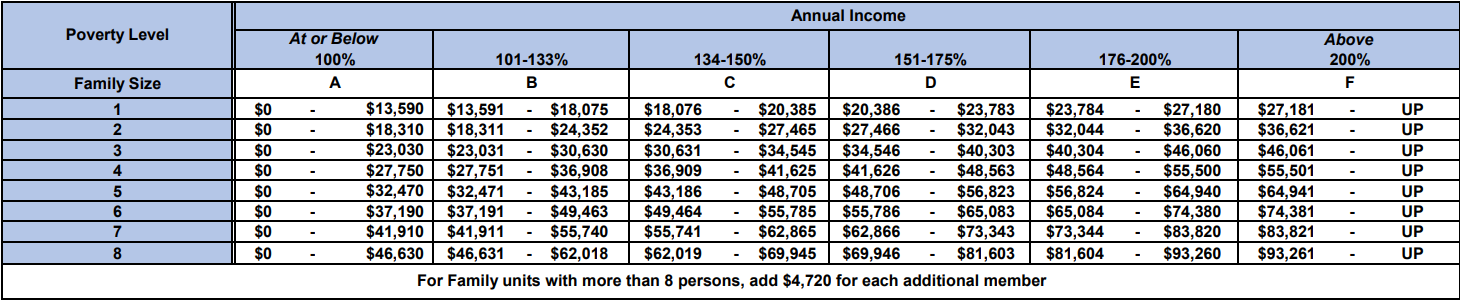 The nominal fee for patients that are at or below 100% of the Federal Poverty Guidelines will be $5.00 per visit.